Circular Dichroism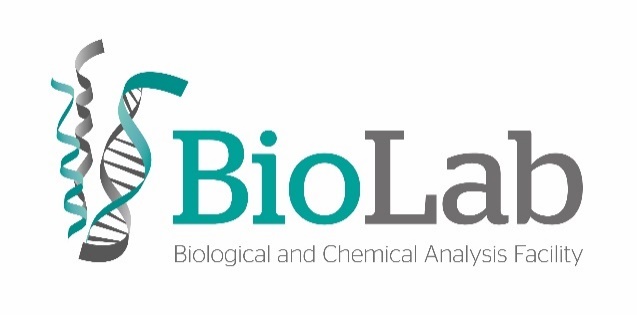 (CD)Analysis RequestApplicant InformationAssay InformationIf you have more then one sample but assay conditions are the same you just need to submit one form. SpectraTemperature RampContacts:Elisabete Ferreiraep.ferreira@fct.unl.pt+351 937556792BioLabLaboratório 213Piso 2, Faculdade de Ciências e TecnologiaUniversidade Nova de LisboaCampus de Caparica2829-516 CaparicaPortugal+351 212948300 #10958Submission date: 					Analysis date:Name EmailPhoneSupervisorSupervisor emailGroup/LabPhone extensionSample nameSample type (protein, peptide, organic compound, nucleic acid…)ConcentrationTemperatureBufferCuvette pathlength WavelengthstoBandwidth(default 1 nm)Step(default 1 nm)Time per pointNumber of repeatsSample return (when applicable and to be collected in the laboratory; yes/no)Sample nameSample nameSample type (protein, peptide, organic compound, nucleic acid…)Sample type (protein, peptide, organic compound, nucleic acid…)ConcentrationConcentrationBufferBufferCuvette pathlength Cuvette pathlength WavelengthsWavelengthstotoBandwidth(default 1 nm)Bandwidth(default 1 nm)Step(default 1 nm)Step(default 1 nm)Time per point(default is adjusted to each scan take 1 min)Time per point(default is adjusted to each scan take 1 min)Continuous RampContinuous RampStepped RampStepped RampStart temperatureStart temperatureEnd temperatureEnd temperatureStepStepRate Incubation time At the end of the ramp go to(start temperature/end temperature/ defined temperature)At the end of the ramp go to(start temperature/end temperature/ defined temperature)Take a final measure (Yes/No)Take a final measure (Yes/No)Return ramp (Yes/No)Return ramp (Yes/No)Notes:(please fill in with information you consider relevant, e.g. abbreviations used on tube identification, sample details and requirements, etc.) Sample requirements: Buffers for CD spectroscopy must not contain any materials that are optically active and should be as transparent as possible. The total absorbance of the sample, including the buffer and cell, should be below one for high quality data. Buffer components (especially those that contain carboxylates) that have a high absorbance below 200 nm must be avoided (e.g. Tris, dithiothreitol, histidine, chloride, etc.). Samples for CD analysis should be free of particulate matter. They can be filtered through filters (e.g. 0.1–0.2 micron).An exact protein concentration determination is crucial for CD analysis.Far-UV CD: typical cell pathlengths are in the range 0.01 to 0.05 cm and protein concentrations are in the range 0.2 to 1 mg/ml (generally 100 to 500 µg of sample but spectra can be obtained with quantities as low as 10 µg). The optimal protein concentration is a function of the pathlength of the cuvette.Near UV CD: Protein concentration of 0.5 to 2 mg/ml and a pathlength of 0.5 to 2 cm. The amounts of protein required are thus of the order of several mg. Nucleic Acids: CD can work with DNA amounts as low as 25 µg. The concentration of DNA can also be very low (20 µg/ml).Available Cuvettes at BioLab. You just need 2/3 off the total volume to perform the experiment.Results will be sent exclusively by email in the .csv format.If you need help with result analysis please contact the technician. 